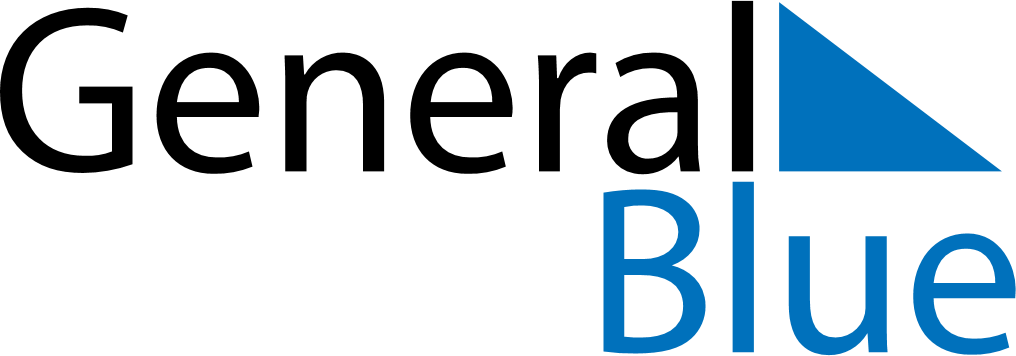 April 2029April 2029April 2029ChinaChinaMondayTuesdayWednesdayThursdayFridaySaturdaySunday12345678Qingming Festival9101112131415161718192021222324252627282930